به نام ایزد  دانا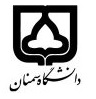 (کاربرگ طرح درس)                   تاریخ بهروز رسانی:               دانشکده     .........منبابع طبیعی.........                                               نیمسال اول/دوم سال تحصیلی ......بودجهبندی درسمقطع: کارشناسی□  کارشناسی ارشد□  دکتری□مقطع: کارشناسی□  کارشناسی ارشد□  دکتری□مقطع: کارشناسی□  کارشناسی ارشد□  دکتری□تعداد واحد: نظری: 2 عملی.تعداد واحد: نظری: 2 عملی.فارسی :مدیریت مواد زائد جامدفارسی :مدیریت مواد زائد جامدنام درسپیشنیازها و همنیازها:آلودگی آب و خاکپیشنیازها و همنیازها:آلودگی آب و خاکپیشنیازها و همنیازها:آلودگی آب و خاکپیشنیازها و همنیازها:آلودگی آب و خاکپیشنیازها و همنیازها:آلودگی آب و خاکSolid Waste management لاتین:Solid Waste management لاتین:نام درسشماره تلفن اتاق:شماره تلفن اتاق:شماره تلفن اتاق:شماره تلفن اتاق:مدرس/مدرسین:حامد یونسیمدرس/مدرسین:حامد یونسیمدرس/مدرسین:حامد یونسیمدرس/مدرسین:حامد یونسیمنزلگاه اینترنتی:منزلگاه اینترنتی:منزلگاه اینترنتی:منزلگاه اینترنتی:پست الکترونیکی:hamed.younesi@semnan.ac.irپست الکترونیکی:hamed.younesi@semnan.ac.irپست الکترونیکی:hamed.younesi@semnan.ac.irپست الکترونیکی:hamed.younesi@semnan.ac.irبرنامه تدریس در هفته و شماره کلاس:برنامه تدریس در هفته و شماره کلاس:برنامه تدریس در هفته و شماره کلاس:برنامه تدریس در هفته و شماره کلاس:برنامه تدریس در هفته و شماره کلاس:برنامه تدریس در هفته و شماره کلاس:برنامه تدریس در هفته و شماره کلاس:برنامه تدریس در هفته و شماره کلاس:اهداف درس:آشنایی با مفهوم پسماند و روش های مدیریت آناهداف درس:آشنایی با مفهوم پسماند و روش های مدیریت آناهداف درس:آشنایی با مفهوم پسماند و روش های مدیریت آناهداف درس:آشنایی با مفهوم پسماند و روش های مدیریت آناهداف درس:آشنایی با مفهوم پسماند و روش های مدیریت آناهداف درس:آشنایی با مفهوم پسماند و روش های مدیریت آناهداف درس:آشنایی با مفهوم پسماند و روش های مدیریت آناهداف درس:آشنایی با مفهوم پسماند و روش های مدیریت آنامکانات آموزشی مورد نیاز:امکانات آموزشی مورد نیاز:امکانات آموزشی مورد نیاز:امکانات آموزشی مورد نیاز:امکانات آموزشی مورد نیاز:امکانات آموزشی مورد نیاز:امکانات آموزشی مورد نیاز:امکانات آموزشی مورد نیاز:امتحان پایانترمامتحان میانترمارزشیابی مستمر(کوئیز)ارزشیابی مستمر(کوئیز)فعالیتهای کلاسی و آموزشیفعالیتهای کلاسی و آموزشینحوه ارزشیابینحوه ارزشیابی502015151515درصد نمرهدرصد نمرهعبدلی، محمد علی، سیستم مدیریت مواد زائد جامد شهری و روشهای کنترل آن، انتشارات شهرداری تهرانعبدلی، محمد علی، سیستم مدیریت مواد زائد جامد شهری و روشهای کنترل آن، انتشارات شهرداری تهرانعبدلی، محمد علی، سیستم مدیریت مواد زائد جامد شهری و روشهای کنترل آن، انتشارات شهرداری تهرانعبدلی، محمد علی، سیستم مدیریت مواد زائد جامد شهری و روشهای کنترل آن، انتشارات شهرداری تهرانعبدلی، محمد علی، سیستم مدیریت مواد زائد جامد شهری و روشهای کنترل آن، انتشارات شهرداری تهرانعبدلی، محمد علی، سیستم مدیریت مواد زائد جامد شهری و روشهای کنترل آن، انتشارات شهرداری تهرانمنابع و مآخذ درسمنابع و مآخذ درستوضیحاتمبحثشماره هفته آموزشیتعریف پسماند1انواع پسماند های صنعتی، شهری و روستایی 2انواع پسماند های صنعتی، شهری و روستایی3روش های جمع آوری پسماند 4مدیریت پسماند5روش های تبدیل پسماندها 6فرآیند تولید کمپوست7فرآیند تبدیل به گاز کردن8پیرولیز9 میان ترم10مکان یابی دفن پسماند11مدیریت شیرابه در محل دفن12مدیریت گاز در محل دفن13مراحل تجزیه پسماند در محل دفن 14زباله سوزها 15رفع اشکال16